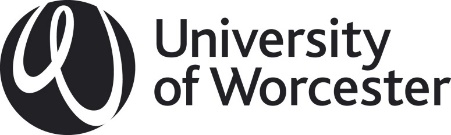 University of Worcester Student Disciplinary ProcedureNotice of Complaint: Breach of Student Disciplinary Procedure Part OneName of Student: ____________________________________________Student Number: _____________________________________________Member of Staff/Student reporting the allegation: _______________________________Student Number (if applicable): __________________ N.B. Please include as much detail as possible about the incident, i.e. names, dates, places or any other pertinent information. This form should be sent to the Head of School in which the student is studying (or one of the Schools in the case of joint honours students). At the same time a copy should be sent to the Office of the Pro Vice Chancellor Students (pvcstudents@worc.ac.uk). Date of Incident/s: Details of Incident/s (continue on to another sheet if necessary): Signed: ____________________________   Date: ___________________________Part Two Action taken by the Head of School: Investigation undertaken by: 	______________________Report received: 			______________________Decision of the Head of School: No further action				Proceed himself/herself 			Refer to the Pro Vice Chancellor Students 	In the case of proceeding himself/herself (as per Decision 2, above): Para 4.1, Student Disciplinary Procedures An allegation of Minor Misconduct will normally be considered by the relevant Head of Institute at which the student is studying (and in the case of joint honours students, by one Head of Institute), or in the case of UWIC, by the College Director/Principal (referred to as “Head of Institute” for the purposes of this section) unless the Pro Vice Chancellor Students nominates another member of University staff.Date of Minor Misconduct Disciplinary Hearing with the student/s: 	____________________ Minor Misconduct (Para 3.4, Student Disciplinary Procedures)The University may impose any one or more of the following sanctions where a finding of Minor Misconduct has been made:No further actionA written warning to be placed on the student’s record for the maximum duration of their studies or a shorter period as the University may decideA behavioural contract or undertakings from the student relating to their behaviourA suspended fine not exceeding £200 (in the case of a suspended fine the University will advise the student of the circumstances in which the fine would become payable)A fine not exceeding £200Compulsory attendance at an appropriate workshopRestitution of damageRestorative justice, including voluntary work for the University or communityA requirement to submit a written apologyTemporary or permanent exclusion from the use of specific University facilities or servicesPlease give full details of the Minor Misconduct sanction: 	Include details of how long a warning will remain on file, any workshops the student will attend, the monetary amount to be fined etc. and the date that this should be completed. I confirm that this sanction for Minor Misconduct or no further action (where applicable) has been communicated to the student. Signed by Head of School: 	_______________________Date: 				_______________________A copy of the completed form should be sent to the Pro Vice Chancellor Students (pvcstudents@worc.ac.uk). Student disciplinary documents should be handled under the guidance in the RECORDS AND DOCUMENT RETENTION SCHEDULE.  In the case of referring the matter to the Pro Vice Chancellor Students (as per Decision 3, above): Para 5.1, Student Disciplinary Procedures An allegation of Gross Misconduct will normally be considered by the Pro Vice Chancellor Students, unless the Vice Chancellor or Pro Vice Chancellor Students nominates another member of University staff.Para 5.2 The Pro Vice Chancellor Students will ensure that a fair and balanced picture of the relevant information has been obtained prior to calling the student to a hearing. He/she will appoint an investigating officer to produce an investigation report… Investigating Officer: 		___________________Investigation report received: 	___________________Para 5.3 If the Pro Vice Chancellor Students decides there is no disciplinary case to answer, he/she will write to the student within 10 working days to inform them of the fact that no further action is to be taken.I confirm that the disciplinary procedures have been completed and no further action will be taken. This decision has been communicated to the student. Signed by Pro Vice Chancellor Students: 	_______________________Date: 					_______________________Para 5.4If the Pro Vice Chancellor Students decides there is a disciplinary case to answer, he/she will write to the student inviting them to a hearing, giving at least 10 working days’ notice of the date and time… Date of Gross Misconduct Disciplinary Hearing with the student/s: 	____________________ Gross Misconduct (Section 3.6, Student Disciplinary Procedures)The University may impose any one or more of the following sanctions where a finding of Gross Misconduct has been made:A final written warning to be placed on the student’s record for a period that the University may decideA behavioural contract or undertakings from the student relating to their behaviourA suspended fine of not less than £50 but not exceeding £500 (in the case of a suspended fine the University will advise the student of the circumstances in which the fine would become payable)A fine of not less than £50 but not exceeding £500Compulsory attendance at an appropriate workshopRestitution of damageRestorative justice, including voluntary work for the University or communityA requirement to submit a written apologyTemporary exclusion from the University for a period that the University may decideTemporary or permanent exclusion from the use of specific University facilities or servicesPermanent exclusion from the UniversityPlease give full details of the Gross Misconduct sanction: 	Include details of how long a warning will remain on file, any workshops the student will attend, the monetary amount to be fined, length of temporary exclusion etc. and the date that this should be completed. I confirm that this sanction for Gross Misconduct or no further action (where applicable) has been communicated to the student. In the event of permanent exclusion from the University of Worcester, I confirm that I have sought permission from the Vice Chancellor under para 5.6 of the Student Disciplinary Procedures. Signed by Pro Vice Chancellor Students:	_______________________Date: 						_______________________A copy of the completed form will be stored by the Office of the Pro Vice Chancellor Students. Student disciplinary documents should be handled under the guidance in the RECORDS AND DOCUMENT RETENTION SCHEDULE.  